Pozorně pokračuj v řadě.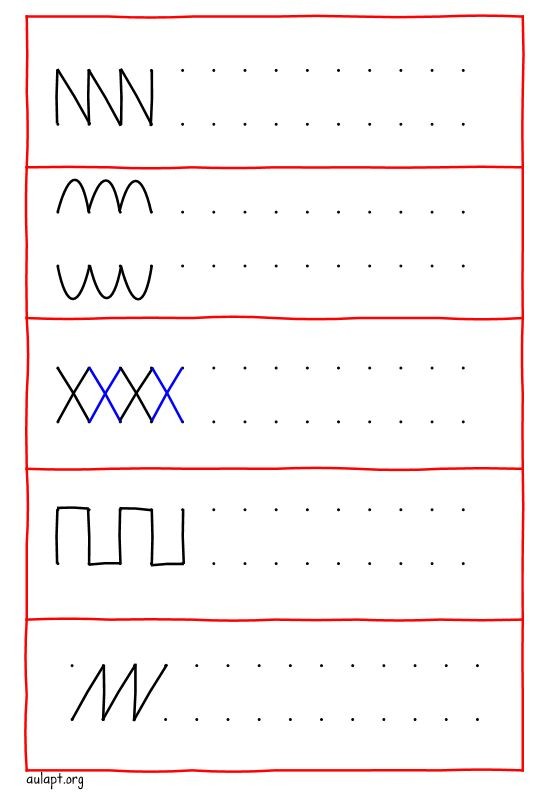 Obrázek překresli do prázdné mřížky. (Pozn. Otočte obrázek na šířku.)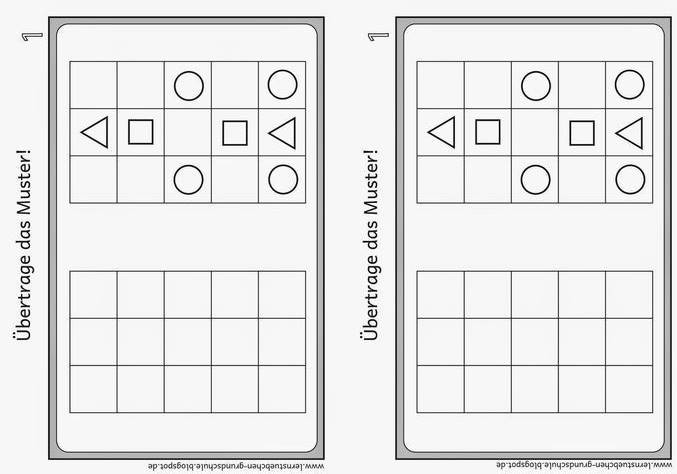 Vystřihni obrázky dopravních prostředků a rozhodní kam patří.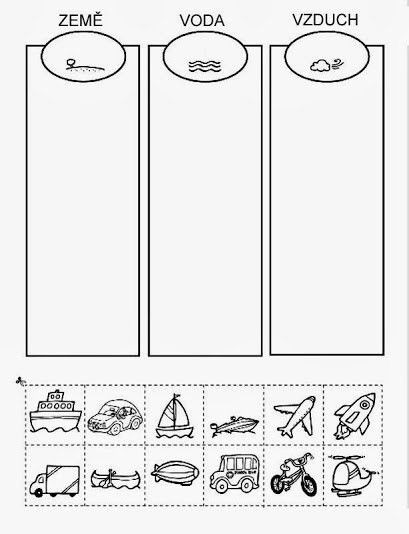 Šipky směřující nahoru vybarvi červeně, dolů modře, doprava zeleně, doleva žlutě. 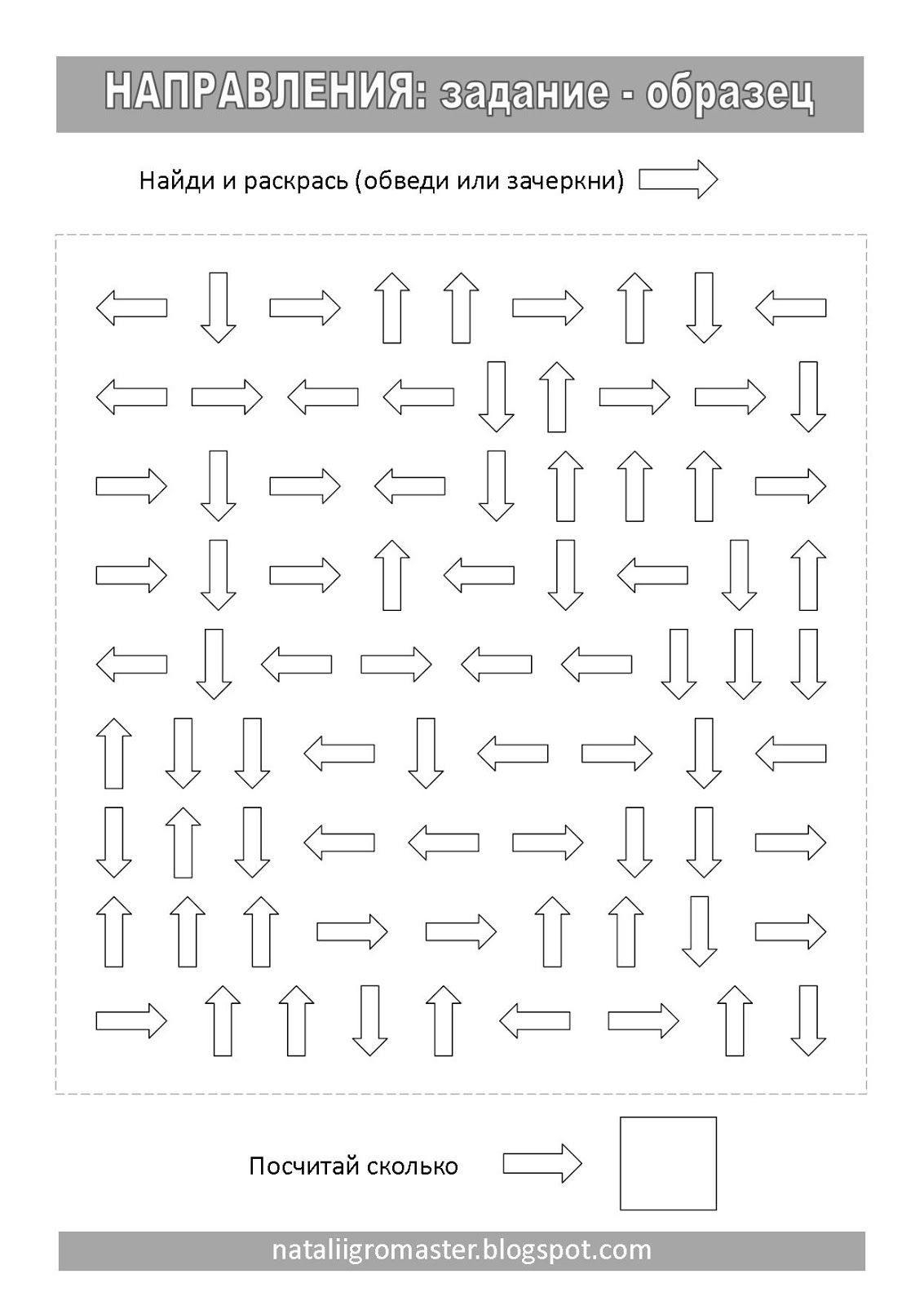 Pojmenuj jednotlivá povolání a pověz, co kdo dělá. 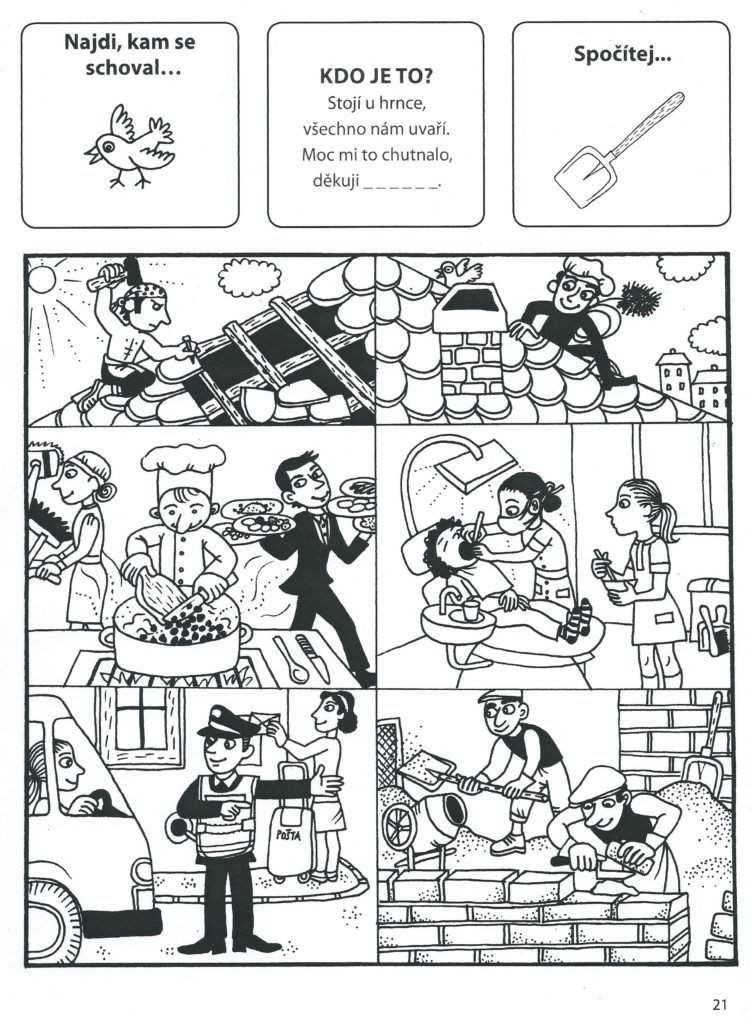 